chicken tomato and corn foil packets
YIELDS:4 SERVINGS / PREP TIME: 10 MINSTOTAL TIME: 30 MINS
nUTRITION: Nutrition FactsServings 3.0| Amount per serving: calories 363total fat 27 g, saturated fat 8G, monounsaturated fat 22G, polyunsaturated fat 2g, cholesterol 42 mgtotal carbohydrate 16G, dietary fiber 3G, sugars 4G, protein 26 g	
INGREDIENTS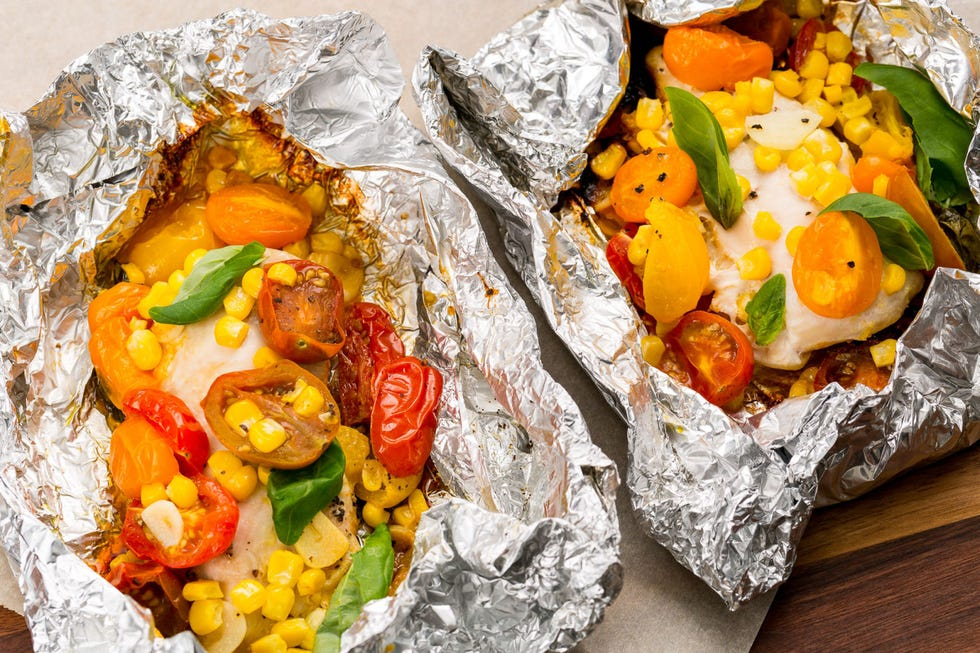 3 boneless skinless chicken breasts (4 oz each)2 c. grape tomatoes, halved2 ears corn, kernels stripped2 cloves garlic, thinly sliced1/4 c. extra-virgin olive oil2 tbsp. butterKosher saltFreshly ground black pepperFresh basil, for garnishDIRECTIONSHeat grill to high. Cut 4 sheets of foil about 12" long. Top each piece of foil with a chicken breast, tomatoes, corn, and garlic. Drizzle each with oil and top with a pat of butter. Season with salt and pepper.Fold foil packets crosswise over chicken and roll top and bottom edges to seal.Grill until chicken is cooked through and vegetables are tender, 15 to 20 minutes.Serve topped with basil.
Tips:
You can swap proteins, consider doing fish or other protein sources like pork or beef, even adding beans to this ! 